Modelo CEDER 3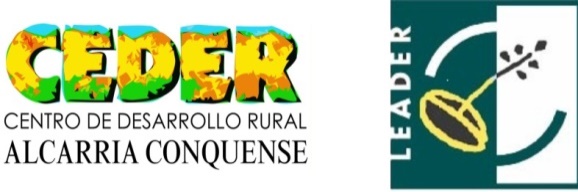 Nº de expediente……………………MEMORIA DESCRIPTIVA DE LA INICIATIVA PRODUCTIVA INTERMEDIAPETICIONARIONIF/CIF: ____________________________________________Nombre o razón social:_________________________________RepresentanteNIF/CIF:_____________________________________________Nombre:_____________________________________________En calidad de:________________________________________Teléfono: Correo electrónicoPRESUPUESTO ANUAL DE LA ENTIDAD: _______________________________________DENOMINACIÓN DEL PROYECTO: _____________________________________________DESCRIPCIÓN DEL PROYECTO Y OBJETIVOS PREVISTOSLocalización de la inversión: ___________________________________________________Régimen de propiedad /capacidad legal de uso del terreno o del bien en el que se va a realizar la inversión: ________________________________________________________________________________________________________________________________________________________Descripción detallada de la inversión o actividad.____________________________________________________________________________________________________________________________________________________________________________________________________________________________________________________________________________________________________________________________________________________________________________________________________________________________________________________________________________________________________________________________________________________________________________________________________________________________________________________________________________________________________________________________________________________________________________________________________________________________________________________________________________________________________________________________________________________________________________________________________________________________________________________________________________________________________________________________________________________________________________________________________________________________________________________________________________________________________________________________________________________________________________________________________________________________________________________________________________________________________________________________________________________________________________________________________________________________________________________________________________________________________________________________________________________________________________________________________________________________________________________________________________________________________________________________________________________________________________Descripción de su contribución al desarrollo de la zona (indicadores económicos, sociales…).________________________________________________________________________________________________________________________________________________________________________________________________________________________________________________________________________________________________________________________________________________________________________________________________________________________________________________________________________________________________________________________________________________________________________________________________________________________________________________________________________________________________________________________________________________________________________________________Valoración Ambiental del ProyectoIncrementa la eficiencia energética                              SI                     NO                                Indicar:     __________________________________________________________________________________________________________________________________________________________________________________________________________________________________Utiliza energías renovables                                         SI                     NO                                 Indicar:     ___________________________________________________________________________________________________________________________________________________________________________________________________________________________Tramitación Ambiental del ProyectoSe aporta solicitud de Evaluación de Impacto Ambiental.               SI                     NO                                                                    Proyecto sometido a Evaluación de Impacto Ambiental.                   SI                     NO                                                                     En caso de haberse sometido al procedimiento de  Evaluación de Impacto Ambiental, indicar, bien la fecha de la Declaración de Impacto Ambiental o, de no haberse producido, adjuntar breve descripción de los principales impactos ambientales del proyecto y de las medidas correctoras incorporadas: Indicar, en caso de haberse introducido, las posibles modificaciones al proyecto inicial (no exigidas administrativamente) para prevenir o corregir sus potenciales efectos negativos sobre el medio ambiente:Integración del proyecto en la Red Natura 2000.Proyecto localizado en la Red Natura 2000.        SI                     NO                                Indicadores físicos de la inversión: m2 superficie, capacidad (nº personas), etc…____________________________________________________________________________________________________________________________________________________________________________________________________________________________________________________________________________________________________________________________________________________________________________________________________________________________________________________________________________________________________________________________________________________________________________________________________________________________________________________________________________________________________________________________________________________________________________________________________________________________________________________________________En su caso, aporta por ser necesario:Certificado de Plan de Prevención de Riesgos laborales                          SI                                                       NO                                PLAN DE FINANCIACIÓN DETALLAR GASTOS A SUBVENCIONAR/ OBSERVACIONES (según Anexo 71)____________________________________________________________________________________________________________________________________________________________________________________________________________________________________________________________________________________________________________________________________________________________________________________________Observaciones____________________________________________________________________________________________________________________________________________________________________________________________________________________________________________________________________________________________________________________________________________________________________________________________JUSTIFICACIÓN DE LA NECESIDAD DE LA AYUDA (PESO MUERTO). (Justificar por qué la ayuda es necesaria para realizar la inversión).____________________________________________________________________________________________________________________________________________________________________________________________________________________________________________________________________________________________________________________________________________________________________________________________PLANIFICACIÓN DE  PROYECTOPREVISIÓN DE NECESIDAD DE CERTIFICACIONES PARCIALESINDICADORES BAREMACIÓNModalidad del ProyectoSe entiende por Funcionalidad propia y/o completa que a la finalización del proyecto aporte una utilidad, función, objetivo que antes no tenía y que fruto de la ejecución del proyecto queda completo en su funcionalidad.Justificar la respuesta: ____________________________________________________________________________________________________________________________________________________________________________________________________________________________________________________________________________________________________________________________________________________________________________________________b) Volumen de inversión elegiblec) Impacto en el territorioJustificar la respuesta: ____________________________________________________________________________________________________________________________________________________________________________________________________________________________________________________________________________________________________________________________________________________________________________________________d) Repercusión en las señas de identidad del territorio.Justificar la respuesta: ____________________________________________________________________________________________________________________________________________________________________________________________________________________________________________________________________________________________________________________________________________________________________________________________. e) Utilización distintivo Marca Parque Cultural (comunicación, difusión, señalización, cartelería, folletos, …)Distintivo “Alcarria Conquense, Parque Cultural”: utilización de la identidad corporativa “Alcarria Conquense, Parque Cultural”, de acuerdo con el manual de uso a disposición de los promotores, en proyectos de comunicación, difusión, señalización, carcelería, folletos, etc…Justificar la respuesta: ____________________________________________________________________________________________________________________________________________________________________________________________________________________________________________________________________________________________________________________________________________________________________________________________Declaro bajo mi responsabilidad que todos los datos que anteceden son ciertos y que a tal fin me comprometo a comunicar al Grupo de Desarrollo Rural cualquier modificación de los mismos, a facilitarle cuantos documentos me sean requeridos, y, en caso de ser aprobado el proyecto, a suscribir con el mismo un Contrato de Ayudas en el que se expliciten las obligaciones asumidas como perceptor final de la ayuda concedida. En ................................, a ........ de ......................... de.................El PromotorFdo.: ………………………..D.N.I…………………………PREVISIÓN DE GASTOSPREVISIÓN DE GASTOSPREVISIÓN DE GASTOSPREVISIÓN DE GASTOSCONCEPTOBASE IMPONIBLEIVATOTALAdquisición de terrenosConstruccionesInstalaciones técnicasMaquinaria y utillajeMobiliario y otras instalacionesEquipos de proceso de informaciónElementos de transporteOtro inmovilizado materialServicio de profesionales independientesAdquisición bienes inmueblesGastos de personal formador, orientador o asesorBienes consumibles amortizablesAlquileres y "leasing"Costes indirectosOtros gastosTOTAL:FINANCIACIÓNFINANCIACIÓNFINANCIACIÓNIMPORTEIMPORTERECURSOS PROPIOSRECURSOS PROPIOSRECURSOS PROPIOS                   €                   €CREDITOS O PRESTAMOSCREDITOS O PRESTAMOSCREDITOS O PRESTAMOS                   €                   €OTRAS AYUDASOTRAS AYUDASOTRAS AYUDASORGANISMO CONCEDENTESOLICITADACONCEDIDACONCEDIDAIMPORTE                   €                    € IMPORTE TOTALIMPORTE TOTALIMPORTE TOTALIMPORTE TOTAL                    € FECHA DE INICIO DE INVERSIONESDURACIÓN DE  INVERSIONESFECHA PREVISTA DE FINALIZACIÓNFECHA COMIENZO DE LA ACTIVIDADNº DE CERTIFICACIÓN A REALIZARIMPORTERestauración y conservación de bienes del patrimonio histórico y cultural público catalogados  (deberá tener funcionalidad propia y/o completa)*Preservación del patrimonio inmaterial  (música, folklore, etnología, gastronomía….)Inventarios, catálogos y estudios de patrimonio histórico y culturalAcciones de concienciación e información sobre patrimonio> 30.000Entre 15.000 y 30.000< 10.000Ámbito comarcalÁmbito municipal*Impacto en el territorio:       -Ámbito Comarcal: las actuaciones que se realicen en Bienes de Interés Cultural; las infraestructuras turísticas visitables  y las actuaciones que repercutan en más de un municipio y/o eatim.        -Ámbito Local: las actuaciones que  repercutan en un solo municipio y/o eatim.Bienes de Interés CulturalBienes con otro tipo catalogaciónMúsica, folklore, etnología, gastronomía….      Si     No